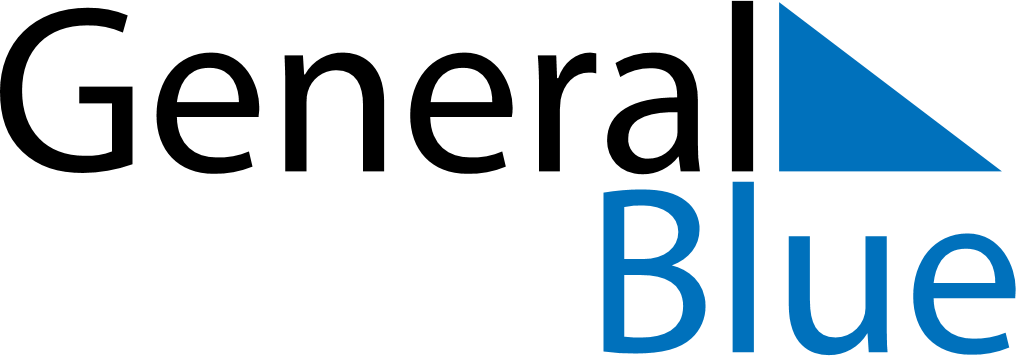 February 2024February 2024February 2024February 2024February 2024February 2024Cambridge Bay, Nunavut, CanadaCambridge Bay, Nunavut, CanadaCambridge Bay, Nunavut, CanadaCambridge Bay, Nunavut, CanadaCambridge Bay, Nunavut, CanadaCambridge Bay, Nunavut, CanadaSunday Monday Tuesday Wednesday Thursday Friday Saturday 1 2 3 Sunrise: 9:36 AM Sunset: 2:50 PM Daylight: 5 hours and 14 minutes. Sunrise: 9:31 AM Sunset: 2:56 PM Daylight: 5 hours and 24 minutes. Sunrise: 9:26 AM Sunset: 3:01 PM Daylight: 5 hours and 34 minutes. 4 5 6 7 8 9 10 Sunrise: 9:21 AM Sunset: 3:06 PM Daylight: 5 hours and 44 minutes. Sunrise: 9:17 AM Sunset: 3:11 PM Daylight: 5 hours and 54 minutes. Sunrise: 9:12 AM Sunset: 3:16 PM Daylight: 6 hours and 3 minutes. Sunrise: 9:07 AM Sunset: 3:21 PM Daylight: 6 hours and 13 minutes. Sunrise: 9:02 AM Sunset: 3:25 PM Daylight: 6 hours and 23 minutes. Sunrise: 8:58 AM Sunset: 3:30 PM Daylight: 6 hours and 32 minutes. Sunrise: 8:53 AM Sunset: 3:35 PM Daylight: 6 hours and 41 minutes. 11 12 13 14 15 16 17 Sunrise: 8:48 AM Sunset: 3:40 PM Daylight: 6 hours and 51 minutes. Sunrise: 8:44 AM Sunset: 3:44 PM Daylight: 7 hours and 0 minutes. Sunrise: 8:39 AM Sunset: 3:49 PM Daylight: 7 hours and 9 minutes. Sunrise: 8:35 AM Sunset: 3:53 PM Daylight: 7 hours and 18 minutes. Sunrise: 8:30 AM Sunset: 3:58 PM Daylight: 7 hours and 27 minutes. Sunrise: 8:25 AM Sunset: 4:02 PM Daylight: 7 hours and 36 minutes. Sunrise: 8:21 AM Sunset: 4:07 PM Daylight: 7 hours and 45 minutes. 18 19 20 21 22 23 24 Sunrise: 8:16 AM Sunset: 4:11 PM Daylight: 7 hours and 54 minutes. Sunrise: 8:12 AM Sunset: 4:15 PM Daylight: 8 hours and 3 minutes. Sunrise: 8:07 AM Sunset: 4:20 PM Daylight: 8 hours and 12 minutes. Sunrise: 8:03 AM Sunset: 4:24 PM Daylight: 8 hours and 21 minutes. Sunrise: 7:58 AM Sunset: 4:28 PM Daylight: 8 hours and 29 minutes. Sunrise: 7:54 AM Sunset: 4:33 PM Daylight: 8 hours and 38 minutes. Sunrise: 7:49 AM Sunset: 4:37 PM Daylight: 8 hours and 47 minutes. 25 26 27 28 29 Sunrise: 7:45 AM Sunset: 4:41 PM Daylight: 8 hours and 56 minutes. Sunrise: 7:40 AM Sunset: 4:45 PM Daylight: 9 hours and 4 minutes. Sunrise: 7:36 AM Sunset: 4:49 PM Daylight: 9 hours and 13 minutes. Sunrise: 7:31 AM Sunset: 4:53 PM Daylight: 9 hours and 21 minutes. Sunrise: 7:27 AM Sunset: 4:57 PM Daylight: 9 hours and 30 minutes. 